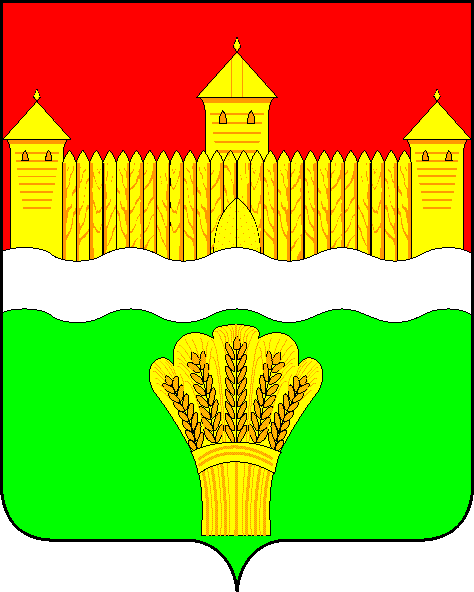 КЕМЕРОВСКАЯ ОБЛАСТЬ - КУЗБАСССОВЕТ НАРОДНЫХ ДЕПУТАТОВ КЕМЕРОВСКОГО МУНИЦИПАЛЬНОГО ОКРУГАПЕРВОГО СОЗЫВАСЕССИЯ № 4РЕШЕНИЕот «22» января 2020 № 55г. КемеровоОб утверждении положения об управлениисельского хозяйства и продовольствияадминистрации Кемеровского муниципального округаВ связи с необходимостью приведения в соответствие с действующим законодательством учредительных документов управления сельского хозяйства и продовольствия администрации Кемеровского муниципального района, в соответствии с Федеральным законом от 08.05.2010 № 83-ФЗ «О внесении изменений в отдельные законодательные акты Российской Федерации в связи с совершенствованием правового положения государственных (муниципальных) учреждений» и руководствуясь Федеральным законом от 06.10.2003 № 131-ФЗ «Об общих принципах организации местного самоуправления в Российской Федерации», Совет народных депутатов Кемеровского муниципального округа.РЕШИЛ:Утвердить новую редакцию положения об управлении сельского хозяйства и продовольствия администрации Кемеровского муниципального округа согласно приложению к настоящему решению. Признать утратившим силу решение Кемеровского районного Совета народных депутатов № 20 от 26.01.2012 «Об утверждении положения об управлении сельского хозяйства и продовольствия администрации Кемеровского муниципального района».3. Опубликовать настоящее решение в газете «Заря» и на сайте Совета народных депутатов Кемеровского муниципального округа в информационно-телекоммуникационной сети «Интернет».Решение вступает в силу после его официального опубликования.Контроль за исполнением данного решения возложить на Трусова С.Е. – председателя Комитета по сельскому хозяйству, промышленности и экологии.Председатель Совета народных депутатовКемеровского муниципального округа                                          В.В. ХарлановичИ.о. главы района                                                                             М.В. КоляденкоПриложениек решению Совета народных депутатовКемеровского муниципального округаот «22» января 2020 г. № 55ПОЛОЖЕНИЕоб управлении сельского хозяйства и продовольствия администрацииКемеровского муниципального округаОбщие положенияУправление сельского хозяйства и продовольствия администрации Кемеровского муниципального округа (далее по тексту также - Управление) является отраслевым структурным подразделением администрации Кемеровского муниципального округа, созданным с целью реализации государственной политики в сфере сельского хозяйства.Управление наделяется правами юридического лица, является муниципальным казенным учреждением.Управление как юридическое лицо может приобретать и осуществлять имущественные и личные неимущественные права, нести обязанности, быть истцом и ответчиком в суде, арбитражном суде, заключать любые сделки гражданско-правового характера в пределах компетенции, установленной действующим законодательством и настоящим Положением.Деятельность Управления направлена на обеспечение функционирования устойчивого развития сельского хозяйства Кемеровского муниципального округа.Учредителем Управления является муниципальное образование «Кемеровский муниципальный округ» в лице администрации Кемеровского муниципального округа (далее - Учредитель).Управление в своей деятельности руководствуется Конституцией Российской Федерации, Федеральным законом от 06.10.2003 № 131-Ф3 «Об общих принципах организации местного самоуправления в Российской Федерации», иными законодательными актами РФ, указами и распоряжениями Президента РФ, постановлениями и распоряжениями Правительства РФ, приказами и инструктивными указаниями Министерства сельского хозяйства РФ, законодательством Кемеровской области, приказами Департамента сельского хозяйства и перерабатывающей промышленности Кемеровской области, решениями представительного органа местного самоуправления Кемеровского муниципального округа, распоряжениями и постановлением администрации Кемеровского муниципального округа, а также настоящим Положением об управлении сельского хозяйства и продовольствия администрации Кемеровского муниципального округа (далее — Положение).Управление осуществляет свою деятельность во взаимодействии с органами государственной власти Кемеровской области, органами местного самоуправления Кемеровского муниципального округа, со структурными подразделениями администрации Кемеровского муниципального округа, а также предприятиями, учреждениями, организациями.Решения Управления, принятые в рамках компетенции, определенной настоящим Положением, являются обязательными для сотрудников Управления и рекомендациями для производителей сельскохозяйственной продукции Кемеровского муниципального округа.Структура, изменения в структуре, численность и штатное расписание Управления утверждается администрацией Кемеровского муниципального округа.Полное наименование Управления: управление сельского хозяйства и продовольствия администрации Кемеровского муниципального округа.Сокращенное наименование: УСХ и П.Управление в своей деятельности подотчетно главе Кемеровского муниципального округа, непосредственно подчинено заместителю главы Кемеровского муниципального округа по сельскому хозяйству - начальнику управления сельского хозяйства и продовольствия администрации Кемеровского муниципального округа.Деятельность Управления финансируется в пределах бюджетных ассигнований, утвержденных решением Совета народных депутатов Кемеровского муниципального округа о бюджете Кемеровского муниципального округа. Финансируется управление через администрацию Кемеровского муниципального округа, как главного распорядителя денежных средств. По своим обязательствам управление отвечает находящимися в его распоряжении денежными средствами.Управление осуществляет операции с бюджетными средствами через лицевые счета, открытые ему в Управлении Федерального казначейства по Кемеровской области.Управление заключает и оплачивает муниципальные контракты, иные договоры, подлежащие исполнению за счет бюджетных средств от имени Учредителя в пределах лимитов бюджетных обязательств, если иное не установлено законодательством, и с учетом приняты и неисполненных обязательств.Управление имеет печать с изображением герба Кемеровского муниципального округа и своим полным наименованием на русском языке, а также штампы и бланки со своим наименованием.Юридический адрес Управления: 650991, Кемеровская область, г. Кемерово, проспект Ленина, дом 5.Фактический адрес Управления: 650099, Кемеровская область, г. Кемерово, ул. Совхозная, 1/а. Основные задачи УправленияОсновные задачи Управления:Обеспечение осуществления государственной политики, направленной на исполнение решений вопросов сельского хозяйства государства, региона, округа.Создание условий для достижения запланированных объемов производства продукции сельского хозяйства, повышения качества и сокращения потерь в хозяйствах всех категорий Кемеровского муниципального округа.Осуществление функций по размещению муниципального заказа на поставки товаров, выполнение работ, оказание услуг для нужд Управления в соответствии с требованиями Федерального закона от 21.07.2005 3Г 94-ФЗ «О размещении заказов на поставки товаров, выполнение работ, оказание услуг для государственных и муниципальных нужд», постановлением Главы района от 21.04.2008 Х 278-п «О мероприятиях по реализации Федерального закона от 21.07.2005 М 94-Ф3 «О размещении заказов на поставки товаров, выполнение работ, оказание услуг для государственных и муниципальных нужд». Основные функции УправленияУправление в соответствии с возложенными на него задачами выполняет следующие функции:Разрабатывает и реализует на основе региональной программы программу комплексного, устойчивого развития сельского хозяйства округа.Разрабатывает и реализует с участием органов местного самоуправления, сельскохозяйственных предприятий долгосрочные целевые программы в сфере сельского хозяйства.Разрабатывает и реализует предложения по созданию организационно-экономических и финансовых условий функционирования в отраслях сельского хозяйства Кемеровского муниципального округа государственного, кооперативного, акционерного, фермерского и мелкотоварного секторов.Осуществляет в установленном порядке сбор, обработку и предоставление статистической отчетности в сфере сельского хозяйства, обеспечивает её достоверность, системный комплексный анализ и исполнение при определении плановых и перспективных мер стабильного функционирования и развития сельского хозяйства Кемеровского муниципального округа.Осуществляет содействие интеграции науки, образования в процессе сельскохозяйственного производства, содействие подготовки кадров, технической и технологической оснащенности сельскохозяйственного производства.Разрабатывает и реализует муниципальные программы финансовой поддержки некоммерческих организаций на всех уровнях бюджета, мероприятий по развитию сельского хозяйства Кемеровского муниципального округа.В рамках своих полномочий координирует работу сельскохозяйственных предприятий округа по выполнению мероприятий «Государственной программы развития сельского хозяйства» по Кемеровскому муниципальному округу.Участвует в разработке предложений по продовольственной, бюджетной, кредитной, ценовой, инвестиционной, страховой и социальной политике в отраслях сельского хозяйства Кемеровского муниципального округа.Осуществляет контроль за целевым использованием централизованных; финансовых, кредитных и материальных ресурсов.Осуществляет содействие организации научного; инновационного и информационного обеспечения развития отраслей сельского хозяйства, пропаганде научно-технических достижений.Организует повышение квалификации руководителей и специалистов сельского хозяйства, изучение, обобщение и распространение отечественного и зарубежного опыта в области сельского хозяйства.Содействует внедрению в производство новых сортов и гибридов сельскохозяйственных культур, высокопродуктивных пород животных, интенсивных ресурсосберегающих и безотходных технологий, новых видов продукции и методов организации производства.Участвует в подготовке предложений по объемам производства продовольственных товаров, закупкам сельскохозяйственной продукции, по ассортименту и качеству изделий, необходимых для удовлетворения соответствующих потребностей населения Кемеровской области и Кемеровского муниципального округа.Разрабатывает предложения по совершенствованию организационных форм и методов управления в отраслях сельскохозяйственного производства, налаживанию взаимодействия между различными звеньями управления.Организует совместно со структурными подразделениями администрации Кемеровского муниципального округа работу по предупреждению и ликвидации последствий стихийных бедствий и чрезвычайных ситуаций на территории Кемеровского округа.Содействует администрации Кемеровского муниципального округа в организации работ по рациональному использованию земельных и других природных ресурсов.Составляет проекты планов по объемам производства продукции сельского хозяйства и продовольствия, координирует взаимоотношения заготовительных структур с сельскими товаропроизводителями по сбыту и закупкам продукции для государственных нужд.Организует проведение и участие сельскохозяйственных предприятий округа в ярмарках, выставках-продажах сельскохозяйственной продукции, продуктов ее переработки.Осуществляет взаимодействие с Департаментом сельского хозяйства и перерабатывающей промышленности Кемеровской области и администрацией Кемеровского муниципального округа по вопросам государственной поддержки производства продукции сельского хозяйства в хозяйствах всех категорий Кемеровского муниципального округа за счет средств бюджетов всех уровней.Обеспечивает исполнение нормативных, правовых и иных документов по вопросам мобилизационной подготовки и гражданской обороны в системе сельскохозяйственного производства Кемеровского муниципального округа.Принимает участие в проводимых мероприятиях по гражданской обороне в системе сельскохозяйственного производства Кемеровского муниципального округа.Реализует государственную политику в области охраны труда и техники безопасности в сельскохозяйственном производстве Кемеровского муниципального округа.Рассматривает письменные и устные обращения граждан по вопросам, отнесенным к компетенции управления, в установленном законодательством РФ порядке. 4.	Права и обязанности управления4.1.	Для осуществления возложенных задач и функций Управление от имени администрации Кемеровского муниципального округа имеет право: 4.1.1.	Вносить на рассмотрение главы округа предложения для принятия решений по реализации задач и функций, возложенных настоящим Положением на Управление.4.1.2.	В пределах своей компетенции разрабатывать и вносить в установленном порядке на утверждение проекты нормативных правовых и иных распорядительных актов, издавать приказы, давать разъяснения и указания, обязательные для исполнения сотрудниками Управления.Проводит совещания, семинары, конференции для рассмотрения вопросов отнесенных к компетенции Управления.Осуществляет в пределах имеющихся полномочий контроль за целевым использованием полученных. бюджетных средств сельскохозяйственными предприятиями и выполнение мероприятий «Государственной программы развития сельского хозяйства» по Кемеровскому муниципальному округу.4.2.	Управление обязано:Решать задачи и осуществлять функции, предусмотренные настоящим Положением.Осуществлять в рамках своей компетенции контроль на всех уровнях системы сельскохозяйственного. производства Кемеровского муниципального округа.Осуществлять нормативно-правовое, научно-методическое обеспечение функционирования подведомственной отрасли.Отчитываться перед главой округа о результатах своей деятельности.Права УчредителяУчредитель имеет следующие права:Закреплять за Управлением на праве оперативного управления имущество, находящееся в муниципальной собственности Кемеровского муниципального округа.Определять цели и задачи Управления.Осуществлять контроль использования по назначению и сохранности закрепленного за Управлением имущества и, в случае обнаружения нарушений, принимать необходимые меры по защите интересов администрации Кемеровского муниципального округа в соответствии с законодательством Российской Федерации.Вносить предложения по изменению и дополнению настоящего Положения.Осуществлять назначение заместителя главы округа по сельскому хозяйству - начальника управления сельского хозяйства и продовольствия администрации Кемеровского муниципального округа и освобождать его от должности в порядке, установленном действующим законодательством.Принимать решение о ликвидации и реорганизации Управления.Осуществлять иные полномочия в соответствии с действующим законодательством Российской Федерации. Имущество УправленияМуниципальное имущество закрепляется за Управлением на праве оперативного управления.Управление осуществляет права владения, пользования и распоряжения в отношении закрепленного имущества в соответствии с целями своей деятельности, определенными настоящим Положением, назначением этого имущества и, если иное не установлено законом, распоряжается этим имуществом с согласия собственника этого имущества.Управление не вправе отчуждать либо иным способом распоряжаться имуществом без согласия собственника имущества.При ликвидации Управления имущество, закреплённое за Управлением на праве оперативного управления, передаётся ликвидационной комиссией собственнику имущества. Руководство УправлениемРуководство Управлением осуществляет заместитель главы округа по сельскому хозяйству - начальник управления сельского хозяйства и продовольствия администрации Кемеровского муниципального округа (далее по тексту также начальник управления), который назначается на должность и освобождается от должности на основании распоряжения администрации Кемеровского муниципального округа.Начальник Управления в своей деятельности подотчетен и подконтролен непосредственно главе Кемеровского муниципального округа.Начальник управления:Осуществляет общее руководство деятельностью Управления, в пределах определенной настоящим Положением компетенции, на принципах единоначалия.Организует работу Управления в установленном порядке.Заключает муниципальные контракты, договоры, подлежащие исполнению за счет бюджетных средств, в пределах доведенных Управлению утвержденных лимитов бюджетных обязательств, выдает доверенности от имени Учредителя:Представляет Управление в отношениях с органами государственной власти Российской Федерации, органами государственной власти Кемеровской области, органами местного самоуправления, населением, трудовыми коллективами, организациями, общественными объединениями, без доверенности действует от имени управления.Уполномочен исполнять обязанности представителя нанимателя (работодателя) от имени муниципального образования «Кемеровский муниципальный округа».Несет персональную ответственность за выполнение возложенных на управление задач и функций, распределяет обязанности между начальниками и специалистами структурных подразделений Управления.Вносит на рассмотрение и утверждение администрации Кемеровского муниципального округа проекты распоряжений и постановлений по вопросам сельскохозяйственного производства.Вносит на рассмотрение и утверждение главы округа бюджетную смету Управления, отчеты об исполнении.Утверждает положения о структурных подразделениях Управления, должностные инструкции её работников, распределяет функциональные обязанности между работниками управления, определяет их полномочия.Рассматривает предложения, заявления и жалобы граждан, принимает необходимые меры, ведет прием граждан.В пределах определенной настоящим Положением компетенции распоряжается денежными средствами и иным имуществом, имеет право первой подписи финансовых документов.Осуществляет иные полномочия в соответствии с федеральным законодательством, законодательством Кемеровской области и нормативными правовыми актами Совета народных депутатов в пределах своей компетенции согласно должностной инструкции.При досрочном прекращении полномочий начальника управления, а также во всех случаях его отсутствия или невозможности исполнения им должностных обязанностей, его полномочия по руководству деятельности Управления осуществляет заместитель начальника управления сельского хозяйства и продовольствия администрации Кемеровского муниципального округа.ОтветственностьОтветственность за полное, своевременное и качественное выполнение задач и функций, возложенных на Управление настоящим Положением, несет заместитель главы округа по сельскому хозяйству -начальник управления сельского хозяйства и продовольствия администрации Кемеровского муниципального округа. Степень ответственности других работников Управления устанавливается должностными инструкциями. Реорганизация и ликвидацияРеорганизация и ликвидация Управления производится в. соответствии с действующим законодательством Российской Федерации.Заключительные положенияНастоящее Положение утверждается решением Совета народных депутатов Кемеровского муниципального округа.Изменения и дополнения в настоящее Положение утверждаются решением Совета народных депутатов Кемеровского муниципального округа и могут быть внесены в связи с изменением действующего законодательства.